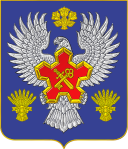 ВОЛГОГРАДСКАЯ ОБЛАСТЬ П О С Т А Н О В Л Е Н И ЕАДМИНИСТРАЦИИ ГОРОДИЩЕНСКОГО МУНИЦИПАЛЬНОГО РАЙОНАот 30 декабря 2020 г. № 1283-пОб утверждении Устава муниципального бюджетного учреждения «Комбинат Благоустройства Городищенского городского поселения» в новой редакции В соответствии с Федеральным законом от 08.08.2001 г. № 129-ФЗ 
«О государственной регистрации юридических лиц и индивидуальных предпринимателей», Федеральным законом от 12.01.1996 г. № 7-ФЗ
"О некоммерческих организациях", Федеральным законом от 06.10.2003 г. 
№ 131-ФЗ «Об общих принципах организации местного самоуправления 
в Российской Федерации», на основании Решения Городищенской районной Думы Волгоградской области от 06.08.2020 г. № 103 «О внесении изменений и дополнений в Устав Городищенского муниципального района Волгоградской области», Решения Городищенской городской Думы от 13.08.2020 г. №66/2 
«О принятии Устава Городищенского городского поселения Городищенского муниципального района Волгоградской области», руководствуясь Уставом Городищенского муниципального района Волгоградской области, 
п о с т а н о в л я ю:1. Утвердить Устав муниципального бюджетного учреждения «Комбинат Благоустройства Городищенского городского поселения» в новой редакции (прилагается).2. Директору муниципального бюджетного учреждения «Комбинат Благоустройства Городищенского городского поселения» Шельменкову Виталию Павловичу зарегистрировать Устав учреждения в установленном законодательством порядке.3. Опубликовать настоящее постановление в общественно-политической газете Городищенского муниципального района «Междуречье» и 
на официальном сайте администрации Городищенского муниципального района.4. Контроль за исполнением настоящего постановления возложить 
на заместителя главы Городищенского муниципального района
С.Н. Будникова.Глава Городищенскогомуниципального района                                                                           А.В. Кагитин	УТВЕРЖДЕН:постановлением администрацииГородищенского муниципального района Волгоградской областиот _________________ №________УСТАВмуниципального бюджетного учреждения«Комбинат благоустройства Городищенского городского поселения»(новая редакция)р.п. Городище2020 год1.	ОБЩИЕ ПОЛОЖЕНИЯ1.1. Муниципальное бюджетное учреждение «Комбинат Благоустройства Городищенского городского поселения» (далее – Учреждение) создано на основании распоряжения администрации Городищенского городского поселения Городищенского муниципального района Волгоградской области от «30» мая 2016 г. № 316, в соответствии с Федеральным законом от 06.10.2003 №131-ФЗ «Об общих принципах организации местного самоуправления в Российской Федерации», Федеральным законом от 12 января 1996 г. № 7-ФЗ "О некоммерческих организациях" и  Гражданским кодексом РФ. 1.2. Тип учреждения – бюджетное.1.3. Полное наименование Учреждения – муниципальное бюджетное учреждение «Комбинат Благоустройства Городищенского городского поселения», сокращенное наименование – МБУ «КБГГП».1.4. Учреждение является некоммерческой организацией.1.5. Учредителем Учреждения является муниципальное образование Городищенское городское поселение Городищенского муниципального района Волгоградской области. Функции и полномочия учредителя Учреждения осуществляет администрация Городищенского муниципального района Волгоградской области (далее – Учредитель). Собственником имущества является Городищенское городское поселение. Функции и полномочия собственника имущества Учреждения осуществляет администрация Городищенского муниципального района Волгоградской области в соответствии с Уставом Городищенского городского поселения.1.6. Учреждение осуществляет свою деятельность в соответствии с законодательством и иными нормативными правовыми актами Российской Федерации, Волгоградской области, муниципальными правовыми актами Городищенского муниципального района Волгоградской области, настоящим Уставом, решениями, нормативными правовыми актами Учредителя.1.7. Учреждение имеет статус юридического лица и от своего имени может приобретать и осуществлять имущественные и неимущественные права, нести обязанности, быть истцом и ответчиком в суде в соответствии с действующим законодательством. Учреждение приобретает права юридического лица с момента его государственной регистрации. Учреждение имеет самостоятельный баланс, круглую печать, содержащую его полное наименование на русском языке, может иметь бланки, штампы, эмблему и другие реквизиты, необходимые для его деятельности.1.8. Учреждение осуществляет операции с поступающими ему в соответствии с законодательством Российской Федерации средствами через лицевые счета, открываемыми в соответствии с законодательством Российской Федерации.1.9. Учреждение не вправе размещать денежные средства на депозитах в кредитных организациях, а также совершать сделки с ценными бумагами, если иное не предусмотрено федеральными законами.1.10. Место нахождения и адрес Учреждения: 403003, Волгоградская область, Городищенский р-н, р.п. Городище, ул. Промышленная д.6. Фактический адрес: 403003, Волгоградская область, Городищенский р-н, р.п. Городище, ул. Промышленная, д.6.1.11. Учреждение отвечает по своим обязательствам всем находящимся у него на праве оперативного управления имуществом, в том числе приобретенным за счет доходов, полученных от приносящей доход деятельности, за исключением особо ценного движимого имущества, закрепленного за бюджетным учреждением собственником этого имущества или приобретенного бюджетным учреждением за счет средств, выделенных собственником его имущества, а также недвижимого имущества независимо от того, по каким основаниям оно поступило в оперативное управление бюджетного учреждения и за счет каких средств оно приобретено.1.12. По обязательствам Учреждения, связанным с причинением вреда гражданам, при недостаточности имущества Учреждения, на которое в соответствии с пунктом 1.12 Устава может быть обращено взыскание, субсидиарную ответственность несет собственник имущества Учреждения.1.13. Учреждение не отвечает по обязательствам собственника имущества Учреждения.2. ПРЕДМЕТ, ЦЕЛИ И ВИДЫ ДЕЯТЕЛЬНОСТИ2.1. Предметом и целью деятельности Учреждения является оказание муниципальных услуг и выполнение работ, непосредственно направленные на обеспечение реализации полномочий органов местного самоуправления Городищенского городского поселения и администрации Городищенского муниципального района.2.2. Для достижения установленных целей деятельности Учреждение осуществляет следующие основные виды деятельности (оказание муниципальных услуг, выполнение работ):- создание и содержание скверов, парков отдыха и развлечений;- посадка кустарников, саженцев;- полив зеленых насаждений;- выкашивание травы моторной и ручной косилкой;- разбивка газонов, клумб, устройство декоративных композиций;- подготовка почвы под цветники, посадка цветочной рассады, полив цветников, прополка и рыхление цветников; - стрижка и полив газонов, клумб, очистка газонов и клумб от случайного мусора;- очистка территории озеленения от сухостойных деревьев и кустарников, утилизация порубочных остатков и пней;- обрезка и прореживание крон кустарника, сбор, вывоз и утилизация веток;- омоложение живых изгородей с обрезкой побегов на пень до 70%;- формовочная обрезка деревьев высотой до 5м,- обрезка с прореживанием крон деревьев удаление поросли, сбор и вывоз веток;- вырезка сухих ветвей деревьев лиственных пород диаметром до 350 мм при количестве срезанных ветвей до 5 шт.;- спиливание скелетных ветвей деревьев с диаметром ствола до 50 см;- побелка деревьев;- ремонт и обслуживание фонтана;- ремонт контейнерных площадок, очистка прилегающей территории контейнерной площадки от бытового мусора;- приобретение, установка уличных скамеек, и уход за ними, ремонт и окрашивание деревянных скамеек;- приобретение и установка декоративных ограждений и малых архитектурных форм, в том числе металлических конструкций,  металлических ограждений и уход за ними;- приобретение, установка и содержание урн;- приобретение, установка и содержание детских игровых и спортивных площадок;- очистка территории игровых и спортивных площадок от бытового мусора, доставка песка для игровых площадок;- оформление к праздникам территории улиц, площадей, вывешивание флагов и флажных гирлянд;- световое электрическое подсвечивание;- приобретение, установка и оформление новогодних елок;- выполнение земляных работ;- сбор и вывоз твердых бытовых отходов;- развитие, содержание и ремонт улично-дорожной сети городского поселения;- ремонт и строительство автомобильных дорог и улиц;- установка дорожных знаков и замена существующих;- устройство автобусных остановок, искусственных ограничителей скорости, нанесение дорожной разметки;- устройство дренажа и водостоков, ямочный ремонт и исправление трещин на дорогах;- установка дорожного бордюрного камня разных типов;- разработка/фрезерование старого асфальтового покрытия с вывозом отфрезерованного материала, обработка битумной эмульсией;- асфальтирование, укладка тротуарной плитки, брусчатки дорожек или иных площадей земельного участка;- очистка дорог и тротуаров от снега и льда с посыпанием антигололедными материалами (реагентами) и вывозом снега;- уборка территории, включающая в себя регулярную очистку тротуаров и иных территорий с твердым покрытием от грязи, мусора, твердых бытовых отходов, вывоз мусора;- содержание и ремонт мостового хозяйства, подходов к мостам, в том числе в зимний период;- проектные работы, паспортизация автомобильных дорог;- обслуживание сетей уличного освещения;- содержание, ремонт, строительство объектов или отдельных элементов внешнего благоустройства;- содержание (эксплуатация) имущества, находящегося в муниципальной собственности;- организация содержания и ремонта муниципального жилищного фонда;- обеспечение эксплуатационно-технического обслуживания объектов и помещений, а также содержание указанных объектов, помещений и прилегающей территории в надлежащем состоянии;- проектирование, капитальный и текущий ремонты, реконструкция и строительство объектов и сооружений;- сдача в аренду движимого и недвижимого имущества, которое передано Учреждению, в соответствии с действующим законодательством;-  предоставление в аренду специализированной техники;- организация мероприятий по сбору арендной платы;- подготовка документов для передачи жилых помещений в собственность граждан на территории Городищенского городского поселения;- выдача юридическим и физическим лицам справок;- подготовка документов для выдачи разрешения на земляные работы, на территориях общего пользования;- подготовка договора социального найма жилого помещения;- подготовка документов на принятие решений о реализации преимущественного права на приобретение (отказе) долей в жилых помещениях;- присвоение, (уточнение) адресов объектам недвижимого имущества на территории Городищенского городского поселения;- предоставление участка для погребения умершего на территории Городищенского городского поселения;- подготовка и выдача документов на снос зеленых насаждений;- выдача юридическим и физическим лицам выписки из похозяйственных книг Городищенского городского поселения;- предоставление информации об очередности предоставления жилых помещений на условиях социального найма;- принятие граждан на учет в качестве нуждающихся;- принятие граждан на учет в качестве малоимущих и нуждающихся в жилых помещениях, предоставляемых по договорам социального найма;- осуществление хозяйственного, организационного, информационного материально-технического, транспортного обеспечения деятельности органов местного самоуправления Городищенского городского поселения и администрации Городищенского муниципального района, в том числе:- приобретение имущества, необходимого для обеспечения деятельности органов местного самоуправления Городищенского городского поселения и администрации Городищенского муниципального района;- обеспечение бумагой, канцелярскими принадлежностями, иной продукции в рамках проводимых мероприятий органов местного самоуправления городского поселения;- представительские расходы на прием и обслуживание делегаций; - транспортное обслуживание деятельности органов местного самоуправления Городищенского городского поселения и должностных лиц администрации Городищенского муниципального района в служебных целях;- организация работы по техническому обслуживанию, ремонту и эксплуатации автотранспортных средств;- проведение текущего и капитального ремонтов зданий, помещений и сооружений, включая системы теплоснабжения, электроснабжения, водоснабжения, канализации, системы охранно-пожарной сигнализации, приточно-вытяжной вентиляции, узлы учета электрической энергии и прочее оборудование;- организация обеспечения зданий, помещений коммунальными услугами;- проведение своевременной, качественной уборки служебных помещений;- содержание и проведение своевременной уборки прилегающей к объектам территории;- проведение мероприятий по технике безопасности и пожарной безопасности;- организация пропускного режима;- организация делопроизводства, в том числе регистрация, учет, обеспечение сохранности, своевременное прохождение документов, контроль исполнения, обеспечение режима секретности в делопроизводстве;- осуществление рассылки документов и отправки посредством почтовой связи, курьерской доставки;- организация множительно-копировальных работ;-  ведение бухгалтерского учета; - архивное обеспечение.2.4. Учреждение не вправе осуществлять виды деятельности, не предусмотренные настоящим Уставом. Приведенный перечень видов деятельности является исчерпывающим.2.5. Для осуществления отдельных видов деятельности Учреждение вправе привлекать исполнителей – физических и юридических лиц, посредством заключения договоров. Отдельные виды деятельности могут осуществляться Учреждением только на основании специальных разрешений (лицензий). Перечень этих видов деятельности определяется федеральным законодательством.2.6. Право Учреждения осуществлять деятельность, на которую в соответствии с законодательством Российской Федерации требуется лицензия, возникает у бюджетного учреждения с момента ее получения или в указанный в ней срок и прекращается по истечении срока ее действия, если иное не установлено законодательством.2.7. Учреждение вправе сверх установленного муниципального задания, а также в случаях, определенных федеральными законами, в пределах установленного муниципального задания выполнять работы, оказывать услуги, относящиеся к его основным видам деятельности, предусмотренным Уставом, для граждан и юридических лиц за плату и на одинаковых при оказании одних и тех же услуг условиях. Порядок определения указанной платы устанавливается Учредителем в соответствии с действующим законодательством.2.8. Учреждение вправе осуществлять предпринимательскую и иную виды деятельности, не являющиеся основными видами деятельности, лишь постольку, поскольку это служит достижению целей, ради которых оно создано, и соответствует указанным целям, при условии, что такая деятельность предусмотрена Уставом.  Доходы, полученные от такой деятельности, и приобретенное за счет этих доходов имущество поступают в самостоятельное распоряжение Учреждения.3. МУНИЦИПАЛЬНОЕ ЗАДАНИЕ3.1. Муниципальное задание для Учреждения в соответствии с предусмотренными пунктом 2.3. настоящего Устава основными видами деятельности формируется и утверждается Учредителем.3.2. Учреждение не вправе отказаться от выполнения муниципального задания.3.3. Уменьшение или увеличение объема субсидии, предоставленной на выполнение муниципального задания, в течение срока его выполнения осуществляется только при соответствующем изменении муниципального задания.3.4. Финансовое обеспечение выполнения муниципального задания Учреждением осуществляется в виде субсидий из бюджета Городищенского городского поселения Городищенского муниципального района.Финансовое обеспечение выполнения муниципального задания осуществляется с учетом расходов на содержание недвижимого имущества и особо ценного движимого имущества, закрепленных за Учреждением Учредителем или приобретенных Учреждением за счет средств, выделенных ему Учредителем на приобретение такого имущества, расходов на оплату налогов, в качестве объекта налогообложения по которым признается соответствующие имущество, в том числе земельные участки. В случае сдачи в аренду с согласия Учредителя недвижимого имущества и особо ценного движимого имущества, закрепленного за Учреждением Учредителем или приобретенного Учреждением за счет средств, выделенных ему Учредителем на приобретение такого имущества, финансовое обеспечение содержания такого имущества Учредителем не осуществляется.3.5. Порядок формирования муниципального задания и порядок финансового обеспечения выполнения такого задания определяется администрацией Городищенского муниципального района.4. ФИНАНСОВОЕ ОБЕСПЕЧЕНИЕ ДЕЯТЕЛЬНОСТИ УЧРЕЖДЕНИЯ4.1. Финансовое обеспечение деятельности Учреждения осуществляется за счет:- субсидий на возмещение нормативных затрат, связанных с оказанием Учреждением в соответствии с муниципальным заданием муниципальных услуг (работ);- субсидий на осуществление иных целей, не связанных с выполнением муниципальных заданий (целевых субсидий);- бюджетных инвестиций;- доходов от оказания Учреждением услуг (выполнения работ), относящихся в соответствии с настоящим Уставом к его основным видам деятельности, предоставление которых осуществляется на платной основе, а также поступлений от иной приносящей доход деятельности;- добровольных взносов, грантов и спонсорских средств;- иных не запрещенных законодательством источников.5. ИМУЩЕСТВО УЧРЕЖДЕНИЯ5.1. Имущество Учреждения закрепляется за ним на праве оперативного управления в соответствии с Гражданским кодексом Российской Федерации.5.2. Учреждение, за которым имущество закреплено на праве оперативного управления, владеет, пользуется этим имуществом, в пределах, установленных законом, в соответствии с целями своей деятельности, назначением этого имущества и, если иное не установлено законом, распоряжается этим имуществом с согласия собственника этого имущества.5.3. Право оперативного управления имуществом, в отношении которого собственником принято решение о закреплении за Учреждением, возникает у Учреждения с момента передачи имущества, если иное не установлено законом и иными правовыми актами или решением собственника.5.4. Учреждение обязано вести перечень имущества, закрепляемого на праве оперативного управления, в том числе особо ценного движимого имущества.5.5. Контроль за использованием по назначению и сохранностью имущества, закрепленного за Учреждением на праве оперативного управления, осуществляет Учредитель.5.6. Доходы от использования имущества, находящегося в оперативном управлении Учреждения, а также имущество, приобретенное Учреждением по договору или иным основаниям, поступают в оперативное управление Учреждения в порядке, установленном Гражданским кодексом Российской Федерации, другими законами и иными правовыми актами для приобретения права собственности.5.7. Земельные участки, необходимые для выполнения Учреждением своих уставных задач, предоставляются ему на праве постоянного (бессрочного) пользования.5.8. Учреждение без согласия собственника не вправе распоряжаться особо ценным движимым имуществом, закрепленным за ним собственником или приобретенным Учреждением за счет средств, выделенных ему собственником на приобретение такого имущества, а также недвижимым имуществом.5.9. Остальным находящимся на праве оперативного управления имуществом Учреждение вправе распоряжаться самостоятельно, если иное не установлено законом.5.10. Под особо ценным движимым имуществом понимается движимое имущество, без которого осуществление бюджетным учреждением своей уставной деятельности будет, существенно, затруднено. Порядок отнесения имущества к категории особо ценного движимого имущества устанавливается в порядке, установленном администрацией Городищенского муниципального района.5.11. Перечень особо ценного движимого имущества определяется Учредителем.5.12. Имущество Учреждения формируется за счет имущества, закрепленного за ним собственником, средств субсидий, доходов от распоряжения имуществом, выполнения работ и оказания платных услуг, добровольных взносов и пожертвований, и иных не запрещенных законом источников.5.13. Оставшиеся в Учреждении средства, полученные от приносящей доход деятельности, не израсходованные в текущем году, изъятию в бюджет не подлежат.6. КОМПЕТЕНЦИЯ УЧРЕДИТЕЛЯ6.1. К компетенции Учредителя в области управления Учреждением относятся:- утверждение Устава Учреждения, внесение изменений и дополнений в Устав;- реорганизация, ликвидация Учреждения, а также изменение его типа;- утверждение передаточного акта или разделительного баланса;- назначение ликвидационной комиссии, установление порядка и сроков ликвидации, утверждение промежуточного и окончательного ликвидационных балансов;- принятие у ликвидационной комиссии имущества, оставшегося после удовлетворения требований кредиторов, а также имущества, на которое в соответствии с федеральными законами не может быть обращено взыскание по обязательствам Учреждения.- назначение директора на должность и освобождение его от должности, а также заключение и расторжение трудового договора с ним;- формирование и утверждение муниципального задания в соответствии с предусмотренными настоящим Уставом основными видами деятельности;- закрепление имущества за Учреждением на праве оперативного управления;- определение перечня особо ценного движимого имущества, закрепленного за Учреждением Учредителем или приобретенного Учреждением за счет средств, выделенных ему Учредителем на приобретение такого имущества;- предварительное согласование совершения Учреждением крупных сделок;- принятие решения об одобрении сделок с участием Учреждения, в совершении которых имеется заинтересованность, определяемая в соответствии с критериями, установленными федеральным законодательством;- определение порядка составления и утверждения отчета о результатах деятельности Учреждения и об использовании закрепленного за ним муниципального имущества в соответствии с общими требованиями, установленными Министерством финансов Российской Федерации;
- согласование распоряжения особо ценным движимым имуществом, закрепленным за Учреждением Учредителем либо приобретенным Учреждением за счет средств, выделенных ему Учредителем на приобретение такого имущества;- согласование распоряжения недвижимым имуществом Учреждения, в том числе передачи его в аренду, безвозмездное пользование;- осуществление финансового обеспечения выполнения Учреждением муниципального задания;- определение порядка составления и утверждения плана финансово-хозяйственной деятельности Учреждения в соответствии с требованиями, установленными администрацией Городищенского муниципального района;- определение предельно допустимого значения просроченной кредиторской задолженности Учреждения, превышение которого влечет расторжение трудового договора с руководителем Учреждения по инициативе работодателя в соответствии с Трудовым кодексом Российской Федерации;- осуществление иных функций и полномочий Учредителя, установленных законодательством Российской Федерации, муниципальными правовыми актами, настоящим Уставом.7. Управление Учреждением7.1. Единоличным исполнительным органом является Директор Учреждения.7.2. К компетенции Директора относятся вопросы осуществления текущего руководства деятельностью Учреждения, за исключением вопросов, отнесенных к компетенции Учредителя.7.3. Директор Учреждения несет ответственность за выполнение возложенных на него обязанностей в соответствии с законодательством Российской Федерации.7.4. Директор:- организует исполнение задач и функций, возложенных на Учреждение, и несет полную ответственность за результаты работы Учреждения;- действует без доверенности от имени Учреждения, представляет его во взаимоотношениях с другими юридическими лицами и (или) физическими лицами;- имеет право подписи финансовых и иных документов;- руководит организационной, финансовой и административно-хозяйственной деятельностью Учреждения;- выдает доверенности, издает приказы, дает указания, обязательные для исполнения всеми работниками Учреждения;- утверждает правила внутреннего трудового распорядка, коллективные договоры с учетом мнения трудового коллектива, разрабатывает и утверждает локальные нормативные акты в пределах своей компетенции;- утверждает структуру и штатное расписание Учреждения по согласованию с Учредителем;- самостоятельно формирует кадровый состав Учреждения, определяет должностные обязанности работников Учреждения;- обеспечивает организацию труда работников Учреждения и повышение их квалификации;- осуществляет прием и увольнение работников Учреждения;- устанавливает размеры надбавок к должностным окладам и доплаты работникам, порядок их премирования, выплат пособий и материальной помощи в пределах фонда оплаты труда в соответствии с действующим законодательством Российской Федерации, нормативными правовыми актами Городищенского муниципального района Волгоградской области и нормативными правовыми актами Городищенского городского поселения Городищенского муниципального района Волгоградской области;- поощряет работников Учреждения и применяет дисциплинарные взыскания;- обеспечивает и контролирует соблюдение правил и норм охраны труда, противопожарной безопасности, санитарно-гигиенических норм и противоэпидемиологического режима;- обеспечивает составление и предоставление бюджетной, бухгалтерской и статистической отчетности, отчетности о результатах деятельности Учреждения и об использовании закрепленного за ним на праве оперативного управления и постоянного бессрочного пользования имущества в соответствии с установленными нормативными правовыми актами администрации Городищенского муниципального района.7.5. Во время отсутствия Директора его обязанности выполняет заместитель директора или лицо, назначенное приказом по Учреждению.7.6. Срок полномочий Директора определяется трудовым договором.8. КРУПНЫЕ СДЕЛКИ, СДЕЛКИ С ЗАИНТЕРЕСОВАННОСТЬЮ8.1. Крупная сделка может быть совершена Учреждением только с предварительного согласия Учредителя.8.2. Крупной сделкой признается сделка или несколько взаимосвязанных сделок, связанная с распоряжением денежными средствами, отчуждением иного имущества, которым Учреждение вправе распоряжаться самостоятельно, а также с передачей такого имущества в пользование или в залог при условии, что цена такой сделки либо стоимость отчуждаемого или передаваемого имущества превышает 100 000 (сто тысяч) рублей.8.3. Ограничение размера крупной сделки не распространяется на заключение договоров по оказанию учреждением за плату работ (услуг) в рамках разрешенных учреждению видов деятельности.8.4. Крупная сделка, совершенная с нарушением пункта 8.1. настоящего Устава, может быть признана недействительной по иску Учреждения или его Учредителя, если будет доказано, что другая сторона в сделке знала или должна была знать об отсутствии предварительного согласия Учредителя Учреждения.8.5. Руководитель Учреждения несет перед Учреждением ответственность в размере убытков, причиненных Учреждению в результате совершения крупной сделки с нарушением требований настоящего Устава, независимо от того, была ли эта сделка признана недействительной.8.6. Сделка, в совершении которой имеется заинтересованность и которая совершена с нарушением требований настоящего Устава, может быть признана судом недействительной.8.5. В случае, если заинтересованное лицо имеет заинтересованность в сделке, стороной которой является или намеревается быть Учреждение, а также в случае иного противоречия интересов указанного лица и Учреждения в отношении существующей или предполагаемой сделки:- оно обязано сообщить о своей заинтересованности Учредителю до момента принятия решения о заключении сделки;- сделка должна быть одобрена Учредителем.8.7. Заинтересованное лицо несет перед Учреждением ответственность в размере убытков, причиненных им Учреждению. Если убытки причинены некоммерческой организации несколькими заинтересованными лицами, их ответственность перед Учреждением является солидарной.9. ПУБЛИЧНАЯ ДЕЯТЕЛЬНОСТЬ УЧРЕЖДЕНИЯ9.1. Бюджетное учреждение обеспечивает открытость и доступность следующих документов:- учредительные документы, в том числе внесенные в них изменения;- свидетельство о государственной регистрации Учреждения;- решение учредителя о создании Учреждения;- решение учредителя о назначении руководителя Учреждения;- положения о филиалах, представительствах Учреждения;- план финансово-хозяйственной деятельности Учреждения, составляемый и утверждаемый в порядке, определенном соответствующим органом, осуществляющим функции и полномочия учредителя, и в соответствии с требованиями, установленными Министерством финансов Российской Федерации;- годовая бухгалтерская отчетность;- сведения о проведенных в отношении Учреждения контрольных мероприятиях и их результатах;- муниципальное задание на оказание услуг (выполнение работ);- отчет о результатах своей деятельности и об использовании закрепленного за ними муниципального имущества, составляемый и утверждаемый в порядке, определенном соответствующим органом, осуществляющим функции и полномочия учредителя, и в соответствии с общими требованиями, установленными федеральным органом исполнительной власти, осуществляющим функции по выработке государственной политики и нормативно-правовому регулированию в сфере бюджетной, налоговой, страховой, валютной, банковской деятельности.10. ФИЛИАЛЫ И ПРЕДСТАВИТЕЛЬСТВА УЧРЕЖДЕНИЯ10.1. Учреждение не имеет филиалов и представительств.10.2. Учреждение может создавать филиалы и открывать представительства на территории Российской Федерации с соблюдением требований законодательства Российской Федерации, если иное не установлено федеральными законами. 10.3. В случае создания филиалов и открытия представительств, сведения о них подлежат включению в настоящий Устав.11. ВЗАИМОДЕЙСТВИЕ УЧРЕЖДЕНИЯ С ОРГАНАМИ МЕСТНОГО САМОУПРАВЛЕНИЯ, ИХ СТРУКТУРНЫМИ ПОДРАЗДЕЛЕНИЯМИ И МУНИЦИПАЛЬНЫМИ УЧРЕЖДЕНИЯМИ  	11.1. При осуществлении вопросов, связанных с оказанием муниципальных услуг (выполнением работ) обязательными для исполнения Учреждением являются:- поручения (резолюции на документах) должностных лиц администрации Городищенского муниципального района, ее заместителей, руководителей структурных подразделений и их заместителей директору Учреждения или лицу его замещающему;- документы (заявления, обращения) организаций, граждан, адресованные Учреждению;- поручения руководителей структурных подразделений администрации Городищенского муниципального района конкретному работнику Учреждения, если обязанность их исполнения установлена в должностной инструкции работника.11.2. При оказании муниципальных услуг (выполнении работ) Учреждение вправе:- осуществлять взаимодействие с работниками администрации Городищенского муниципального района, муниципальными учреждениями подведомственными администрации, иными органами местного самоуправления и организациями по вопросам, связанным с оказанием муниципальных услуг (выполнением работ);- вести переписку с гражданами, организациями по вопросам, связанным с оказанием муниципальных услуг (выполнением работ);- запрашивать документы и сведения, необходимые для оказания муниципальных услуг (выполнения работ).11.3. Учреждение обеспечивает исполнение поручений в установленные сроки. 11.4. Поручение, требующее представления письменной информации, исполняется Учреждением путем направления служебного письма за подписью директора Учреждения на имя главы Городищенского городского поселения, главы Городищенского муниципального района, его заместителей и руководителей структурных подразделений,  являющегося исполнителем служебного письма.12. ИЗМЕНЕНИЕ ТИПА, РЕОРГАНИЗАЦИЯ И ЛИКВИДАЦИЯ УЧРЕЖДЕНИЯ12.1. Учреждение может быть реорганизовано в порядке, предусмотренном Гражданским кодексом Российской Федерации, Федеральным законом от 12.01.1996№ 7-ФЗ «О некоммерческих организациях» и другими федеральными законами.12.2. Реорганизация Учреждения может быть осуществлена в форме слияния, присоединения, разделения, выделения, преобразования.12.3. Принятие решения о реорганизации и проведение реорганизации Учреждения осуществляется в порядке, установленном администрацией Городищенского муниципального района.12.4. На основании постановления установленном администрации Городищенского муниципального района путем изменения типа Учреждения может быть создано муниципальное казенное учреждение или муниципальное автономное учреждение. Изменение типа Учреждения не является его реорганизацией. При изменении типа Учреждения в настоящий Устав вносятся соответствующие изменения. Порядок изменения типа Учреждения устанавливается Учредителем.12.5. Учреждение может быть ликвидировано на основании и в порядке, предусмотренном Гражданским кодексом Российской Федерации, Федеральным законом от 12.01.1996 № 7-ФЗ «О некоммерческих организациях» и иными федеральными законами.12.6. Принятие решения о ликвидации и проведение ликвидации Учреждения осуществляется в порядке, установленном администрацией Городищенского муниципального района.12.7. Требования кредиторов ликвидируемого Учреждения удовлетворяются в соответствии с законодательством Российской Федерации.12.8. Имущество Учреждения, оставшееся после удовлетворения требований кредиторов, а также имущество, на которое в соответствии с федеральными законами не может быть обращено взыскание по обязательствам Учреждения, предается ликвидационной комиссией собственнику.13. ВНЕСЕНИЕ ИЗМЕНЕНИЙ И ДОПОЛНЕНИЙ В УСТАВ13.1. Предложения по изменению Устава могут исходить от Учредителя или руководителя Учреждения.13.2. Изменения и дополнения в настоящий Устав могут оформляться в виде новой редакции Устава.13.3. Государственная регистрация изменений и дополнений, вносимых в настоящий Устав, осуществляется в установленном порядке в соответствии с законодательством Российской Федерации.13.4. Изменения и дополнения, вносимые в настоящий Устав, вступают в силу с момента их государственной регистрации.